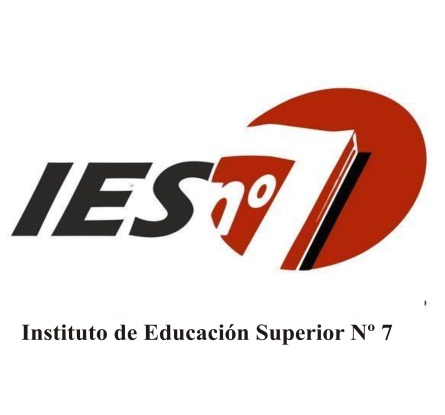 PROFESORADO E EDUCACIÓN SUPERIOR EN CIENCIAS DE LA EDUCACIÓNESPACIO CURRICULAR; DIDÁCTICA Y TEORÍA DEL CURRICULUMCURSO: 2ºPROFESOR; ADRIANA CUCATTOAÑO: 2017REGIMEN DE CURSADO: ANUAL                             PROGRAMA DE EXAMEN FINALCONTENIDOSDidáctica. Hacia una caracterización del objeto de estudio de la didáctica.Didáctica general y didácticas específicas.El origen de la didáctica. Continuidades y rupturas del pensamiento de Comenio en los planteamientos didácticos.Revisión de la concepción de la didáctica como técnica.Curriculum. Proceso de surgimiento y construcción. Niveles de concreción. Nuevas conceptualizaciones.Modelos y enfoques de enseñanza: una perspectiva integradora.La transposición didáctica.Las funciones del enseñante: procedimientos, técnicas, estrategias.Las variables de la planificación de la enseñanza.Planificación de la enseñanza. Distintas formas de planificar.BIBLIOGRAFÍAANIJOVICH, Rebeca; MORA, Silvia. “Estrategias de enseñanza”  AiqueCAMILLONI y otros. “Corrientes didácticas contemporáneas”  Paidós.“Cómo mejorar el aprendizaje en el aula y poder evaluarlo” Cadiex internacional S.A.DÍAZ BARRIGA. “Didáctica y currículo” Paidós.FELDMAN, Daniel.  “Didáctica general”LARROYO, Francisco. “Historia general de la pedagogía” Porrca S.A. México MALLART, Juan. “Didáctica general para psicopedagogos”MEDAURA, Olga. “Una didáctica para un profesor diferente” Humanitas.